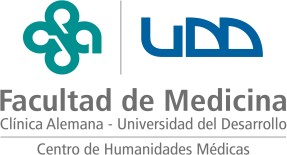 POSTULACIÓN PROYECTOS FONDO HUMANIDADES EN SALUD 2023En el contexto de la planificación de actividades 2023, el Centro de Humanidades Médicas de la Facultad de Medicina Clínica Alemana Universidad del Desarrollo ha abierto el Fondo de Humanístico 2023 para acoger las ideas que nacen de estudiantes, docentes y colaboradores e integrarlas al calendario anual.El Centro de Humanidades Médicas es un espacio destinado al cultivo del diálogo interdisciplinario entre el mundo de las humanidades y el mundo de las ciencias de la salud, buscando puntos de encuentro en torno a los grandes desafíos que plantea el ser humano.Fecha de postulación: entre el 1 de septiembre y 15 de octubre 2022. Por favor lea atentamente la información que se solicita y complete el formulario en su totalidad. Envié el formulario al correo centrohumanidades@udd.cl. ¡Muchas gracias!Título o tema del proyectoTítulo o tema del proyectoTítulo o tema del proyecto¿Por qué postula este proyecto?¿Por qué postula este proyecto?¿Por qué postula este proyecto?¿Cuál es la necesidad o problema detectado?¿Cuál es la necesidad o problema detectado?¿Cuál es la necesidad o problema detectado?¿Cuál es la solución que brinda a través delproyecto?¿Cuál es la solución que brinda a través delproyecto?¿Cuál es la solución que brinda a través delproyecto?PostulantePostulanteNombre y ApellidoPostulantePostulanteEstudiante (año, carrera)PostulantePostulanteDocente (carrera)PostulantePostulanteColaborador (carrera, unidad)(Si corresponde)PostulantePostulanteCelularPostulantePostulanteMailFacultad, Campo clínicoFacultad, Campo clínicoFacultad, Campo clínico(Si corresponde)Indique si postula el tema para el Ier o IIdo semestreIndique si postula el tema para el Ier o IIdo semestreIndique si postula el tema para el Ier o IIdo semestreDescriba su proyecto en 20 líneas. Destaque objetivo, público objetivo e impacto que desea lograr.Describa su proyecto en 20 líneas. Destaque objetivo, público objetivo e impacto que desea lograr.Describa su proyecto en 20 líneas. Destaque objetivo, público objetivo e impacto que desea lograr.Describa su proyecto en 20 líneas. Destaque objetivo, público objetivo e impacto que desea lograr.Descripción:Descripción:Descripción:Descripción:Objetivo:Objetivo:Objetivo:Objetivo:Público:Público:Público:Público:Impacto:Impacto:Impacto:Impacto:Presupuesto:(describa el detalle de gastosdel proyecto)(describa el detalle de gastosdel proyecto)